Publicado en Online el 09/06/2021 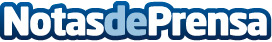 Rankia Students Summit: Feria online y gratuita con las mejores universidades y escuelas de negociosLa primera edición de Rankia Students Summit se llevará a cabo este año 2021 los días 29, 30 de junio y 1 de julio. Las jornadas darán comienzo a las 10:30h (hora peninsular). Se escucharán a profesionales del sector financiero impartiendo ponencias y hablando de la oferta académica que ofrecen algunas de las mejores Escuelas de Negocios del paísDatos de contacto:Enrique Valls Grau963386976Nota de prensa publicada en: https://www.notasdeprensa.es/rankia-students-summit-feria-online-y-gratuita Categorias: Finanzas Educación Marketing Valencia Eventos E-Commerce Universidades http://www.notasdeprensa.es